Муниципальное Казенное дошкольное образовательное учреждение  «Детский сад «Солнышко»       Сценарий праздника на 23 февраля« Есть такая профессия – Родину защищать»                       Старшая группа 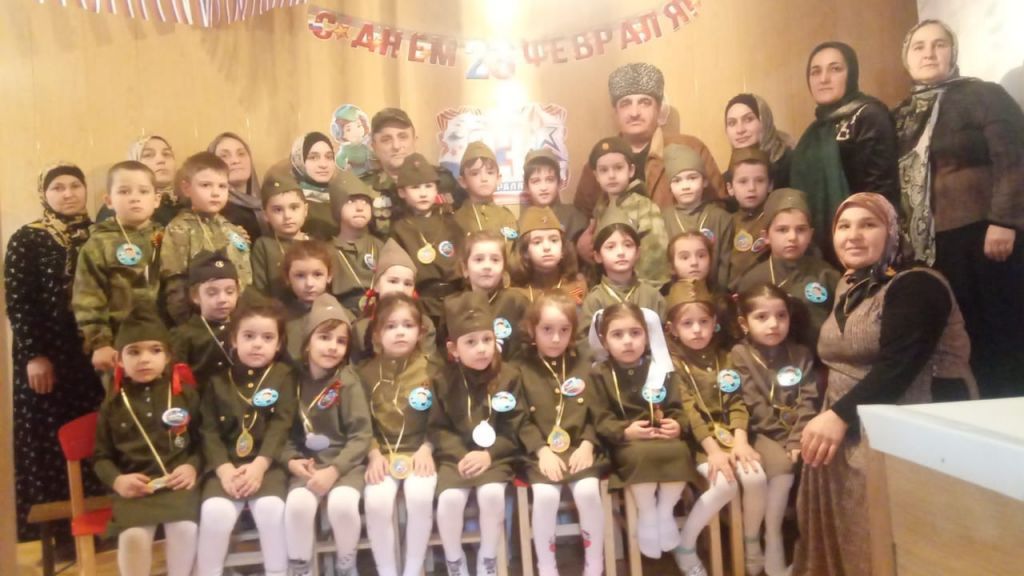 Провели: воспитателиСатубалова Л.Н, Мирзабекова А.МПед допол обр. Магомедова З.ММуз.рук А-гафурова Р. У.Физ инструктор : Эмеева М.Э  2021гс.ИнчхаПод музыку дети входят в залИдет солдат молоденький         1 ребенок -  Расулов М- расул        Пшеничное поле и горы и лес,
        И желтое солнце с высоких небес,
        Склонились березки в поклоне земном,
        Все это мы гордо Россией зовем!
     2 ребенок  - У. Фатима      Мы все Россияне, мы здесь родились
       Корнями с Россией навеки слились
       Она и ольха и смородина,
       И слово великое Родина!      3ребенок  - У.Марьям
      У каждого человека и у всего человечества
           Есть место святое на свете - Отечество!4 ребенок -Аминова АминатПоздравляем всех ребят,
Всех военных и солдат,
Тех, кто защищает нас
И в обиду кто не даст!5 ребенок –  И Шуайб    Поздравить славных воинов            Сегодня нам пора.            Давайте громко крикнем:Все: Ура! Ура! Ура!Хор Текст песни «Защитники Отечества»(музыка И. и Н. Нужины, слова Е. Шакирьянова, В. Ковтун)Звёзды на погонах ярко светятся,Снова ветераны надели ордена,Славим мы сегодня защитников отечества,С нами - вся Россия, великая страна.Славим мы героев, берегущих мир.Тех, кому дороже честь, а не мундир.Перед всеми воинами огненных времёнМы склоняем головы, низкий Вам поклон!!!Припев:Защитники отечества – России верные сыны!Защитники отечества – Надежный щит своей страны!И нет надежней вашего содружестваКаждый день на службе, каждый день в бою.Даже в трудный час, не теряя мужества,Грудью защитите родину своюПрипев:Вед 1 Зарема 23 – февраль нилъер армиялъул  ва васазул байрам. Баркула нужеда киназдаго. Кидаго роц1ц1араб зобги,     гвангъараб бакъги, ракълил къоялги  рук1аги нилъер г1умрудулъ.Вед2: Аминат  Нилъер армиялъул къуват ц1ик1к1айги,Нилъер Ват1аналда х1инкъи лъайгеги.Жакъа  нилъее гьоболлъухъ рач1ун руго Афган  рагъул г1ахьал г1аг1и  Исмаилов М- расул, Усманов Сахрула  ва  нилъер росдал бет1ер  Шебиханов Ахмедхан Ирасханович.Нилъеца к1алъайзе раг1и кьола росдал бет1ер Ах1мадхан Ирасхановичасе. (Выступление гостя)Вед 1.Зарема  Баркала Ах1мадхан Ирасханович, нижее гьоболлъухъ вач1араралъухъ.                  3ребенок – И.Зайнула          Служить стране, Отечеству,            Престижней дела нет.            Мы воину российскому            Шлём пламенный привет!          4 ребенок М.Хадижат          Пусть будут дети счастливы,            Пусть пушки замолчат,            Когда на страже Родины            Российский наш солдат! Вед2: Аминат  Армиялде уна нилъер васал, к1удиял г1едал,солдаталлъул рахъуна. Амма гьенире иналде нилъеца куцизе ккола, нилъерго х1алги, къуватги, ях1ги, намусги. Ват1ан ц1унизе нилъеда т1адаб налъи т1убазе х1аракат бахъиги. Гьединлъидал нилъер лъималаз бихьизе гьабила жидерго къуват спортивниял номераздалъун.Соревнование (веселый старт)У.АминатНаши мальчики — сильны,
Скоро вырастут они,
Будут всех нас — защищать
И в обиду не давать!Команда 1 Танкисты                                   1.Аминова Аминат                         2.Алимирзаев Я3.Асуева З4. Мирзабекова Х5.Ибрагимов З6.Ибрагимов Шуайб7Джабраилова З8Джабраилова З9.Махмудов Н10.Нурудинова З11. Расулов М-р12.Улубиева Н13 Усманова Ф14. Эмеева С15. Расулов М-рНаша команда ТанкистыНаш девизМы танкисты рвемся в бойТанк любимый наш герой2 Моряки1А-халикова Рукият2 Алигаджиев М наби3Аминова Хадижат4Асуева Фатима5 Алиев М паша6Гаджимурадов С7 Гаджимурадова Х8.Джабраилова С9Ибрагимов И10. Ибрагимов Шамиль11.М-шагирова М12Садыков И13Улубиева М14Усманова А15Эмеева АНаша команда – МорякиНаш девиз- Мы команда –морякиНа пути не стой у насОдолеем всех за раз.Выполнение  конкурсных номеров.Стихи во время подготовки к следующему номеру                5ребенок – А.Рукият          Служить стране, Отечеству,            Престижней дела нет.            Мы воину российскому            Шлём пламенный привет!          6 ребенок – У.Нафисат          Пусть будут дети счастливы,            Пусть пушки замолчат,            Когда на страже Родины            Российский наш солдат!8ребенок – А.ФатимаСпасибо, доблестным солдатам,
Что отстояли мир когда-то
Спасибо, Армии Российской
Спасибо, дедам и отцам!
За то, что солнце светит намВед 1: АминатКъварараб рагъулъги къот1ич1еб бакъан, рагъулаб заманалъ коченч1еб кьурди.Танец Узлифат, Н.Зайнаб,  Марьям, Нафисат, Рукият, Г.Хадижат, А. Зайнаб, А.Хадижат,  Д. Саида, Д. Забихат. Шамиль, М- наби, Саг1ид.Вед2. Зарема  Гьаб саг1ат нилъеца раг1и кьела,  нилъерго жюриялъе   нилъер спортивниял къецазул  х1асилал гьаризеИтоги соревнований В1. Аминат К1очене теч1о нилъеда рагъул кьог1лъи, мадугьалихъал пачалихъалъги Афганистаназул раг1да г1ахьаллъи гьабуна нилъер ракьцоязги. Композиция Афганистан В-Авганазул рагъда вассал камуралВасазул улбузул бицен гьабизинБицине к1олареб, к1удияб балагьРек1елъ х1ехьаразе, сабру гьаризинГ1одобе биччараб бакъаналда гъоркь, мугъда г1ерет1 ч1ван яч1уна г1олилай, гьелъ мугъзадаса г1ерет1 г1одоб лъун рик1к1уна гьал мухъал1 яс-  Г-мурадова ХУнго кьурабазул кьвагьи раг1улищКьварарал васазул рух1 т1ад босаралКьурулъ ганч1азулги, кьиркьиди бугинКъойде рахинч1ез, къанщанин бералБиччараб бакъаналда гъоркь яч1уна к1иабилей яс2  яс – А.ЗайнабГ1олохъанаб г1ужда, г1ужие лъуралВасазул улбузул каранзул бух1иАвгъаналъул рагъда вассал рит1аралГьезул каранлъ бугеб, ургъел бихьулищ.Гьелъ кеч1 рик1к1ун бахъиндал яч1уна пашманай эбел, т1ад ч1ег1ераб шалги ч1ван, васасул кагъатги кодоб ккун.Циги гьелъ рик1к1ина гьадинал мухъал.Эбел УзлифатДир беразул канлъи, кив вугев бицеДур кагътиде кьулун, рогьунин сардалДуца хъва рач1арал, мухъал ц1алидалЧабхилъан иццг1адин, чвахулин берал.Гьел мухъал ц1алун, эбел кагътиде т1адеги кьулун пашманго ч1ола.3 яс- Н.ЗайнабПуланлъи бихьулищ, гьай эбелалъулВасасул кагътиде, т1аде кьуларайСордо- къо лъач1ого, васасул ургъелГьай гъарималъ буго, къойлго баччунВед - Васас хъвалел руго гьадинал мухъал.   Рик1адасан бач1унеб гьаркьидалъун рик1к1уна, гьадинал мухъал.Вас – М-набиЭбел дуца ургъел, гьабуге зах1матЗах1малъи х1ехьезе, дуца куцанинТ1адаб налъи т1убан, вуссина рокъовВоре сабру гьабе, хирияй эбел.Вед- Амма васас хъвараб, рохалил кагъатЭбелалъул кодоб щвелалде, лъалищТушманасул гула карандаги щунЩапун г1одов ккана, кьварарав лачен.4 яс- М.МадинаВасасул каранда щвараб доб гулаЭбелалъул каранлъ цадахъго щванаДоб васул кагъат карандеги къанКъойлго г1одула хирияй эбел.Цинги хадуб эбелалъул каранлъ бугеб х1ал бихьизе гьабулеб  квешаб рагъул гъугъай бачунеб гьаракь бахъуна.5яс- Д. ЗабихатДоб авгъан ракьалда, кьурул сиртазда Т1ок1алъ реч1ч1иладай, баг1ар бакъул ч1орГ1олохъабаз биял г1одоре т1уралТ1ок1алъ буч1иладай, ч1ег1ераб сухмахъ.Добго рагъул гъугъай бахъараб гьаракьалда гьоркь, къвал бан нахъе ячуна пашманай эбел.ВедРух1елалъ юх1улей эбел йихьанищЩибдай гьабилаян, гьардолей йигейЭбелалъул дуг1а, кьабулги гьабунЦ1уне Аллагь дуца ракьалда вассал.Конец Вед1 Зарема  Пашманлъи ва рагъул кьог1лъи       Нилъеда т1ок1аб бихьугейги.     Квешаб рагъул гъугъай     Т1ад бач1унгейгиНилъеца к1алъазе раг1и кьола Афгъан раг1ул г1ахьалчи ( Исмаилов М- расулие)Слово гостью афганцуВед 1.Аминат  Рагъул къог1лъи, рек1ел бух1и  Г1олохъанал , васазухъ ралагьун ч1арал улбулКеч1гун нужеда цере рахъина ясал ДжамирзаеваУзлифат, Асуева Зайнаб, Джабраилова СаидаПение песни Катюша.Расцветали яблони и груши,         Поплыли туманы над рекой.          Выходила на берег Катюша,          На высокий берег, на крутой.        Выходила, песню заводила           Про степного, сизого орла,         Про того, которого любила,         Про того, чьи письма берегла.      Ой ты, песня, песенка девичья,     Ты лети за ясным солнцем вслед.    И бойцу на дальнем пограничье      От Катюши передай привет.  Пусть он вспомнит девушку простуюИ услышит, как она поёт,       Пусть он землю бережёт родную,     А любовь Катюша сбережёт.          Расцветали яблони и груши,         Поплыли туманы над рекой.          Выходила на берег Катюша,          На высокий берег, на крутой...Вед 2  Зарема Вручение подарков. Вед 1 Аминат Гьаб дунялалъул рокъобТалих1 нилъей гьарулаРакълил байрахъалда гъоркь.Г1умру т1ами гьарула.Сахлъи рохел гьарулаСардил х1алхьи гьарулаГьудуллъи вацлъиялъе Рагьараб рак1 гьарула.Вед2Зарема Ват1ан ц1унулезул къоБаркулеб рук1ун гуреб, Гьелде къо кканин абун Нилъ рахъине ккогегиУмумуца х1ехьарабРагъул г1асияб кьог1лъиКиноязда гурониБихьизе батугеги.